№ п/пНаименование товараНаименование показателя, технического, функционального параметра, ед. изм. ПоказателяНаименование показателя, технического, функционального параметра, ед. изм. Показателя1НавесПримерный эскиз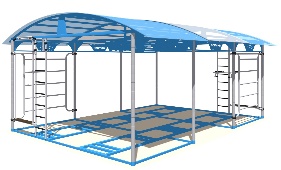 1НавесПримерный эскизВнешние размерыВнешние размеры1НавесПримерный эскизДлина, ±20 мм72831НавесПримерный эскизШирина, ±20 мм48051НавесПримерный эскизВысота, ±20 мм28551НавесПримерный эскизКомплектацияКомплектация1НавесПримерный эскизКрыша, шт.11НавесПримерный эскизСтойка угловая, шт.41НавесПримерный эскизСтойка средняя, шт.41НавесПримерный эскизЛестница, шт.21НавесПримерный эскизРамка, шт.21НавесПримерный эскизРамка 2, шт.21НавесПримерный эскизБрусья откидные, шт.11НавесПримерный эскизРама подвижная, шт.11НавесПримерный эскизРама, шт.11НавесПримерный эскизОбойма, шт.81НавесПримерный эскизНавесНавес1НавесПримерный эскизНавес может эксплуатироваться круглогодично. Навес предназначен для установки внутри него тренажеров с целью создания спортивных зон для занятия спортом независимо от времени года, так как крыша препятствует попаданию атмосферных осадков внутрь тренажерной площадки.Навес соответствует требованиям современного дизайна, отвечает требованиям безопасности пользователя, заложенным в Европейских нормах и ГОСТах РФ. Все применяемые материалы имеют гигиенические сертификаты и разрешены к применению при изготовлении продукции для детей.Изделие должно сопровождаться паспортом, включающим информацию о предназначении, комплектации, указания по сборке, монтажные схемы, правила безопасной эксплуатации, рекомендации по обслуживанию.Навес представляет собой сборно-разборную конструкцию. Сборка производится при помощи резьбовых соединений.Металлические детали окрашены полимерной порошковой эмалью методом запекания в заводских условиях. Порошковая эмаль имеет высокую стойкость к климатическим условиям и эстетичный внешний вид. Детали навеса могут окрашиваться в различный цвет по желанию заказчика.Крыша навеса представляет собой металлоконструкцию из профильной трубы и гнутых листов, покрытую листом из сотового поликарбоната толщиной 8 мм. Все крепежные элементы должны быть оцинкованы.Выступающие крепежные элементы закрыты декоративными заглушками из полиэтилена.Навес может эксплуатироваться круглогодично. Навес предназначен для установки внутри него тренажеров с целью создания спортивных зон для занятия спортом независимо от времени года, так как крыша препятствует попаданию атмосферных осадков внутрь тренажерной площадки.Навес соответствует требованиям современного дизайна, отвечает требованиям безопасности пользователя, заложенным в Европейских нормах и ГОСТах РФ. Все применяемые материалы имеют гигиенические сертификаты и разрешены к применению при изготовлении продукции для детей.Изделие должно сопровождаться паспортом, включающим информацию о предназначении, комплектации, указания по сборке, монтажные схемы, правила безопасной эксплуатации, рекомендации по обслуживанию.Навес представляет собой сборно-разборную конструкцию. Сборка производится при помощи резьбовых соединений.Металлические детали окрашены полимерной порошковой эмалью методом запекания в заводских условиях. Порошковая эмаль имеет высокую стойкость к климатическим условиям и эстетичный внешний вид. Детали навеса могут окрашиваться в различный цвет по желанию заказчика.Крыша навеса представляет собой металлоконструкцию из профильной трубы и гнутых листов, покрытую листом из сотового поликарбоната толщиной 8 мм. Все крепежные элементы должны быть оцинкованы.Выступающие крепежные элементы закрыты декоративными заглушками из полиэтилена.КрышаКрышаКрыша навеса имеет покрытие из гнутого поликарбоната толщиной не менее 8 мм размерами 2100*5000 мм. Крышей должны быть покрыты центральный модуль и два крайних модуля навеса. - Фермы крыши должны иметь размеры 4481*808 мм (+-50мм), и состоять из балки, дуги, трех опор и двух раскосов. Балка и дуга образуют раму фермы и должны быть изготовлены из стальных профильных труб сечением не менее 40*40*2 мм. Дуга должна иметь радиус гиба не более 5090 мм, в развернутом виде иметь длину 4630мм, в готовом виде 4440 мм. Опоры придают жесткость конструкции и должны быть изготовлены из стальных гнутых листов толщиной 2 мм. По всей длине фермы для присоединения элементов должны быть использованы гайки-заклепки вытяжные, что минимизирует процессы окисления металла на воздухе, а также обеспечивает прочность и монолитность установки.Снизу к ферме приварена рамка-стяжка габаритами 3924 х 259 мм, изготовленная из стальных профильных труб и гнутых листов, придающих жесткость конструкции.На крайних фермах должны быть отверстия Ø12 мм для присоединения лестниц.- Рамки (6 шт.), имеющие размеры 1924*283 мм (+-50мм), должны быть изготовлены из стальных профильных труб сечением не менее 40*25*1,5 мм. Рамки должны иметь прямоугольную форму и иметь для жесткости три поперечные опоры, изготовленные из гнутого стального листа особой формы, придающие жесткость конструкцииКрыша навеса имеет покрытие из гнутого поликарбоната толщиной не менее 8 мм размерами 2100*5000 мм. Крышей должны быть покрыты центральный модуль и два крайних модуля навеса. - Фермы крыши должны иметь размеры 4481*808 мм (+-50мм), и состоять из балки, дуги, трех опор и двух раскосов. Балка и дуга образуют раму фермы и должны быть изготовлены из стальных профильных труб сечением не менее 40*40*2 мм. Дуга должна иметь радиус гиба не более 5090 мм, в развернутом виде иметь длину 4630мм, в готовом виде 4440 мм. Опоры придают жесткость конструкции и должны быть изготовлены из стальных гнутых листов толщиной 2 мм. По всей длине фермы для присоединения элементов должны быть использованы гайки-заклепки вытяжные, что минимизирует процессы окисления металла на воздухе, а также обеспечивает прочность и монолитность установки.Снизу к ферме приварена рамка-стяжка габаритами 3924 х 259 мм, изготовленная из стальных профильных труб и гнутых листов, придающих жесткость конструкции.На крайних фермах должны быть отверстия Ø12 мм для присоединения лестниц.- Рамки (6 шт.), имеющие размеры 1924*283 мм (+-50мм), должны быть изготовлены из стальных профильных труб сечением не менее 40*25*1,5 мм. Рамки должны иметь прямоугольную форму и иметь для жесткости три поперечные опоры, изготовленные из гнутого стального листа особой формы, придающие жесткость конструкцииСтойкаСтойкаВсе стойки навеса должны быть изготовлены из стальной трубы длиной не более 2210 мм диаметром не менее 76 мм, толщиной не менее 2 мм, с кольцевыми канавками, накатанными через каждые 150мм, для точной установки элементов комплекса по высоте. Канавки должны наносится методом холодного деформирования накатными роликами. Используются для фиксации уникальных обойм в виде двух стальных полухомутов, облитых пластиком, которые стягиваются между собой болтами. При помощи таких обойм к стойкам могут присоединяться различные дополнительные спортивные и игровые снаряды.Все стойки навеса должны быть изготовлены из стальной трубы длиной не более 2210 мм диаметром не менее 76 мм, толщиной не менее 2 мм, с кольцевыми канавками, накатанными через каждые 150мм, для точной установки элементов комплекса по высоте. Канавки должны наносится методом холодного деформирования накатными роликами. Используются для фиксации уникальных обойм в виде двух стальных полухомутов, облитых пластиком, которые стягиваются между собой болтами. При помощи таких обойм к стойкам могут присоединяться различные дополнительные спортивные и игровые снаряды.ЛестницаЛестницаПредставляет собой сварную металлоконструкцию. Состоит из двух стоек, изготовленных из трубы диаметром 42,3 мм толщиной стенки 2,8 мм, длиной 2251 мм. Расположены стойки на расстоянии 490 мм друг от друга. Между стойками приварены 7 перекладин с шагом 260 мм по осям, изготовленные из трубы диаметром 33,5 мм с толщиной стенки 1,5 мм, длиной 452 мм. Сверху и снизу конструкции приварены уголки, которые изготовлены из листа толщиной 4 мм. Уголки длиной 570 мм размерами полок 63х40 мм. Уголки приварены разнонаправленно, для возможности соединения с рамой и рамкой верхней.Представляет собой сварную металлоконструкцию. Состоит из двух стоек, изготовленных из трубы диаметром 42,3 мм толщиной стенки 2,8 мм, длиной 2251 мм. Расположены стойки на расстоянии 490 мм друг от друга. Между стойками приварены 7 перекладин с шагом 260 мм по осям, изготовленные из трубы диаметром 33,5 мм с толщиной стенки 1,5 мм, длиной 452 мм. Сверху и снизу конструкции приварены уголки, которые изготовлены из листа толщиной 4 мм. Уголки длиной 570 мм размерами полок 63х40 мм. Уголки приварены разнонаправленно, для возможности соединения с рамой и рамкой верхней.РамкаРамкаПредставляет собой сварную металлоконструкцию. Состоит из двух балок из трубы диаметром 42 мм, толщиной стенки 2 мм, длиной 768 мм. С одной стороны труба обжата до диаметра 33,5 мм. Две трубы расположены на расстоянии 1500 мм по осям друг от друга. Между ними приварены две связи из трубы диаметром 33,5 мм толщиной стенки 2,8 мм, длиной 1458 мм, которые обжаты с двух сторон до половины диаметра. На расстоянии 250 мм от верхней балки приварена планка из трубы 20х20 толщиной 1,5 мм, длиной 545 мм. К ней приварены два крюка из листа толщиной 3 мм. К нижней балке приварены два платика из листа 4 мм с отверстиями. К данным планкам прикрепляется полочка из фанеры ФОФ размерами 530х140 мм, толщиной 9 мм.Представляет собой сварную металлоконструкцию. Состоит из двух балок из трубы диаметром 42 мм, толщиной стенки 2 мм, длиной 768 мм. С одной стороны труба обжата до диаметра 33,5 мм. Две трубы расположены на расстоянии 1500 мм по осям друг от друга. Между ними приварены две связи из трубы диаметром 33,5 мм толщиной стенки 2,8 мм, длиной 1458 мм, которые обжаты с двух сторон до половины диаметра. На расстоянии 250 мм от верхней балки приварена планка из трубы 20х20 толщиной 1,5 мм, длиной 545 мм. К ней приварены два крюка из листа толщиной 3 мм. К нижней балке приварены два платика из листа 4 мм с отверстиями. К данным планкам прикрепляется полочка из фанеры ФОФ размерами 530х140 мм, толщиной 9 мм.Рамка 2Рамка 2Представляет собой сварную металлоконструкцию.  Рамка 2 состоит из двух скоб, изготовленных из трубы диаметром 33,5 мм толщиной стенки 2,8 мм. Скобы представляют собой П-образную скобу, габаритами 1533,5х364 мм. Между ними приварены поперечины длиной 1152 мм, изготовленные из трубы диаметром 33,5 мм толщиной стенки 2,8 мм, поджатые с двух сторон до половины диаметра. Пять поперечин приварены с шагом 300 мм симметрично от верха и низа конструкции.Представляет собой сварную металлоконструкцию.  Рамка 2 состоит из двух скоб, изготовленных из трубы диаметром 33,5 мм толщиной стенки 2,8 мм. Скобы представляют собой П-образную скобу, габаритами 1533,5х364 мм. Между ними приварены поперечины длиной 1152 мм, изготовленные из трубы диаметром 33,5 мм толщиной стенки 2,8 мм, поджатые с двух сторон до половины диаметра. Пять поперечин приварены с шагом 300 мм симметрично от верха и низа конструкции.Брусья откидныеБрусья откидныеПредставляет собой сварную металлоконструкцию. Изготовлены из двух укосов, которые представляю собой гнутое изделие из трубы диаметром 26,8 мм толщиной стенки 2 мм. К трубе приварена втулка металлическая диаметром внешним 40 мм, внутренним отверстием 23,8 мм и длиной 37 мм. Габариты укосов 363х165 мм. Укосы соединяются со скобами, изготовлены из трубы 26,8 мм толщиной стенки 2 мм, длиной 685 мм, к которым приварены кронштейны гнутые из листа 2,5 мм. С помощью данных кронштейнов укосы соединяются между собой с помощью траверсы длиной 598 мм из трубы 26,8 мм толщиной стенки 3,2 мм. На собранный турник крепятся рукоятки и подлокотники.Турник фиксируется на лестнице при помощи осей, обеспечивающих поворотно-откидной механизм изделия.Представляет собой сварную металлоконструкцию. Изготовлены из двух укосов, которые представляю собой гнутое изделие из трубы диаметром 26,8 мм толщиной стенки 2 мм. К трубе приварена втулка металлическая диаметром внешним 40 мм, внутренним отверстием 23,8 мм и длиной 37 мм. Габариты укосов 363х165 мм. Укосы соединяются со скобами, изготовлены из трубы 26,8 мм толщиной стенки 2 мм, длиной 685 мм, к которым приварены кронштейны гнутые из листа 2,5 мм. С помощью данных кронштейнов укосы соединяются между собой с помощью траверсы длиной 598 мм из трубы 26,8 мм толщиной стенки 3,2 мм. На собранный турник крепятся рукоятки и подлокотники.Турник фиксируется на лестнице при помощи осей, обеспечивающих поворотно-откидной механизм изделия.Рама подвижная (турник)Рама подвижная (турник)Представляет собой сварную металлоконструкцию. Изготовлены из двух укосов, габаритами после гибки 360х526 мм, которые выполнены из трубы 33,5 мм толщиной стенки 2,8 мм. Торцы укоса закрыты пластиковыми заглушками. К укосам через заранее заготовленные отверстия крепится гриф, представляющий собой гнутую трубу с двух концов под углами 10 градусов. Гриф выполнен из трубы 25 мм толщиной стенки 1,5 мм. На концах грифа надеты рукоятки для захвата. Для жесткости конструкции укосы соединены перекладиной из трубы 25 мм толщиной стенки 1,5 мм. Перекладина согнута с двух концов с углом 45 градусов на расстояния 134 мм до центра гибов. Общий габарит рамы подвижной в сборе – 858х611х408 мм. Крепится на лестницу при помощи пластиковых хомутов.Представляет собой сварную металлоконструкцию. Изготовлены из двух укосов, габаритами после гибки 360х526 мм, которые выполнены из трубы 33,5 мм толщиной стенки 2,8 мм. Торцы укоса закрыты пластиковыми заглушками. К укосам через заранее заготовленные отверстия крепится гриф, представляющий собой гнутую трубу с двух концов под углами 10 градусов. Гриф выполнен из трубы 25 мм толщиной стенки 1,5 мм. На концах грифа надеты рукоятки для захвата. Для жесткости конструкции укосы соединены перекладиной из трубы 25 мм толщиной стенки 1,5 мм. Перекладина согнута с двух концов с углом 45 градусов на расстояния 134 мм до центра гибов. Общий габарит рамы подвижной в сборе – 858х611х408 мм. Крепится на лестницу при помощи пластиковых хомутов.РамаРамаРама для установки тренажеров металлическая прямоугольная конструкция, занимающая площадь всего теневого навеса, должна быть изготовлена из металлических профильных труб размерами не менее 60*40*2 мм, 40*25*1,5 мм, металлических уголков размерами не менее 63*40*4 мм, 40*40*4 мм. Габаритные размеры рамы должны быть не менее 6000*4000 ммРама для установки тренажеров металлическая прямоугольная конструкция, занимающая площадь всего теневого навеса, должна быть изготовлена из металлических профильных труб размерами не менее 60*40*2 мм, 40*25*1,5 мм, металлических уголков размерами не менее 63*40*4 мм, 40*40*4 мм. Габаритные размеры рамы должны быть не менее 6000*4000 мм